Minutes of AGM Held via Microsoft Teams01st December 2021Minutes of AGM 26/11/2020Minutes were unanimously approved as accurate.Approval and signing of Annual Report for Charities Commission and financial accounts 2019/20Board members unanimously approved for the Annual Report to be signed off. The Report was formally accepted by TH and seconded by DV.Highlights from the report were presented by HWS CO.It was agreed that awareness of HWS is still not as high as it could be and that the work performed needs to be promoted.Thanks for the work achieved by members of staff in the past 2 years and for the support from Board members were expressed.Appointment of Independent examiner 2021 /22It was unanimously approved to reappoint the examination organisation TCA as independent examiner for the year 2021/2022.Special resolutionAs previously proposed in the September 2021 Board meeting and following due process, Board members voted on a special resolution aiming at extending the terms of office to four consecutive terms of three years for each Board member.The special resolution was unanimously approved.It was raised that DV term of office was coming to an end and following DV expressing his willingness to serve a further 3 years as a Board member, it was proposed and unanimously accepted for DV to serve a further term of office.				-End of Document-Present:Vanessa BarrettVBChairAnne WignallALWDavid VoyseyDVDavid BeecheyDBLynn CawleyLCTerry Harte TH Member of the Public:Apologies:Bob WelchSteve PriceSue HomdenMark LaceyDee WalkerBWSPSHDWMinutes:Patricia MacInnesPM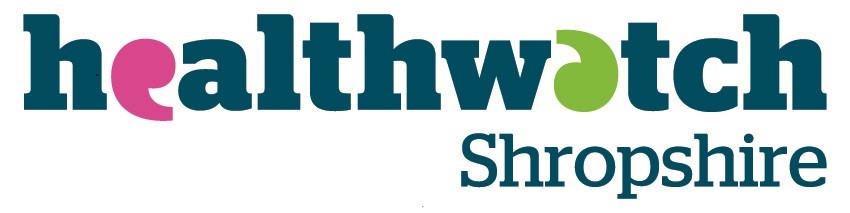 